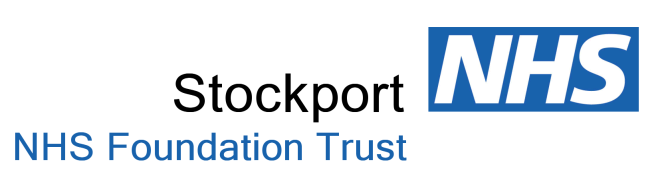 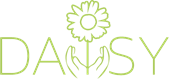 DAISY TRAINING Fees for 2018Dignity Awareness session – half day1 – 4 delegates = £25 per delegate5 – 9 delegates = £20 per delegate10+ delegates =  £15 per delegateDAISY Training Day – full day1 - 4 Delegates = £50 per delegate 5 - 9 Delegates = £40 per delegate 10 - 14 Delegates = £30 per delegate Train the Trainer Training Day – full day1 - 4 Delegates = £300 per delegate 5 - 9 Delegates = £250 per delegate 10+ Delegates = £200 per delegate AccreditationPrice per Site = £575ReaccreditationPrice per Site = £375